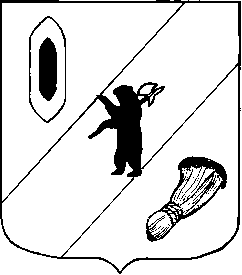 АДМИНИСТРАЦИЯ  ГАВРИЛОВ-ЯМСКОГОМУНИЦИПАЛЬНОГО  РАЙОНАПОСТАНОВЛЕНИЕ01.11.2013 № 1656О внесении изменений в постановление Администрации Гаврилов-Ямского муниципального района  от 18.04.2012  № 540В соответствии с Федеральным законом от 27.07.2010 №210-ФЗ «Об организации предоставления государственных и муниципальных услуг», распоряжением  Администрации Гаврилов-Ямского муниципального района от 21.06.2013 № 42-р  «Об утверждении Плана-графика внесения изменений в административные регламенты предоставления муниципальных услуг», руководствуясь статьёй 29 Устава Гаврилов-Ямского муниципального района,АДМИНИСТРАЦИЯ  МУНИЦИПАЛЬНОГО РАЙОНА  ПОСТАНОВЛЯЕТ:Внести изменения в постановление Администрации Гаврилов-Ямского муниципального района от 18.04.2012  №540 «Об утверждении административного регламента предоставления муниципальной услуги «Исполнение запросов пользователей – физических и юридических лиц по архивным документам»: Подпункт 1.2. пункта 2.10 раздела  II Приложения изложить в следующей редакции:Контроль за исполнением данного постановления возложить на заведующего архивным отделом Маркову В.Ф.Постановление опубликовать в районной массовой газете «Гаврилов-Ямский вестник» и разместить на официальном сайте Администрации Гаврилов-Ямского муниципального района в сети Интернет.Постановление вступает в силу с момента официального опубликования.И. о. Главы Администрации                                                                                                                       муниципального района – первый заместитель Главы Администрации муниципального района                                             			В.И. Серебряков№п/пПоказательЕдиница измеренияНормативное значение показателя1.2.Время ожидания в очереди при подаче заявления на предоставление муниципальной услугиМинутаНе более 15 минут